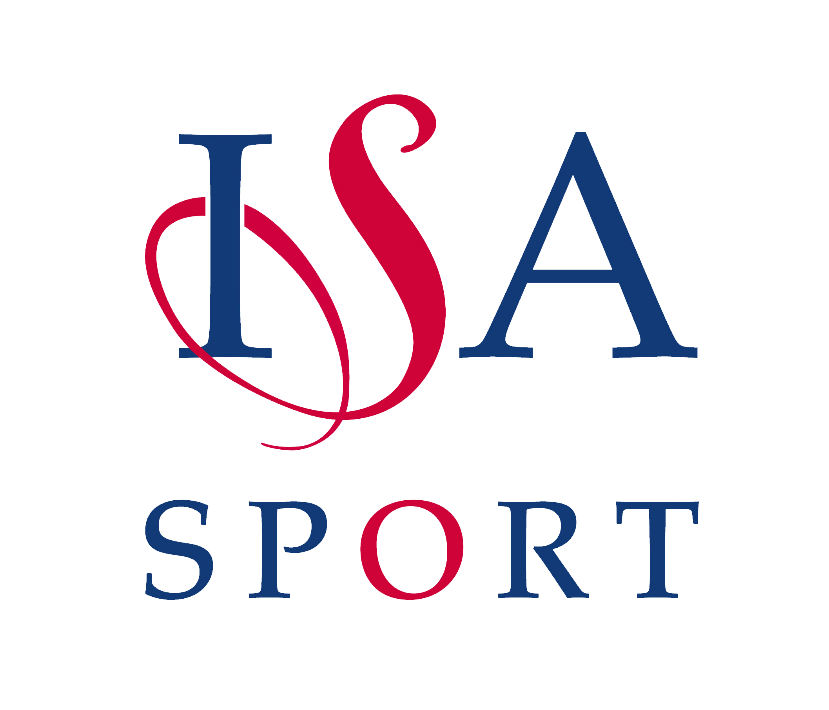 Congratulations to_________________________________________School: ________________  ISA Area: ________________For Setting a New National Record in_______________________________________Awarded by:The Independent Schools Association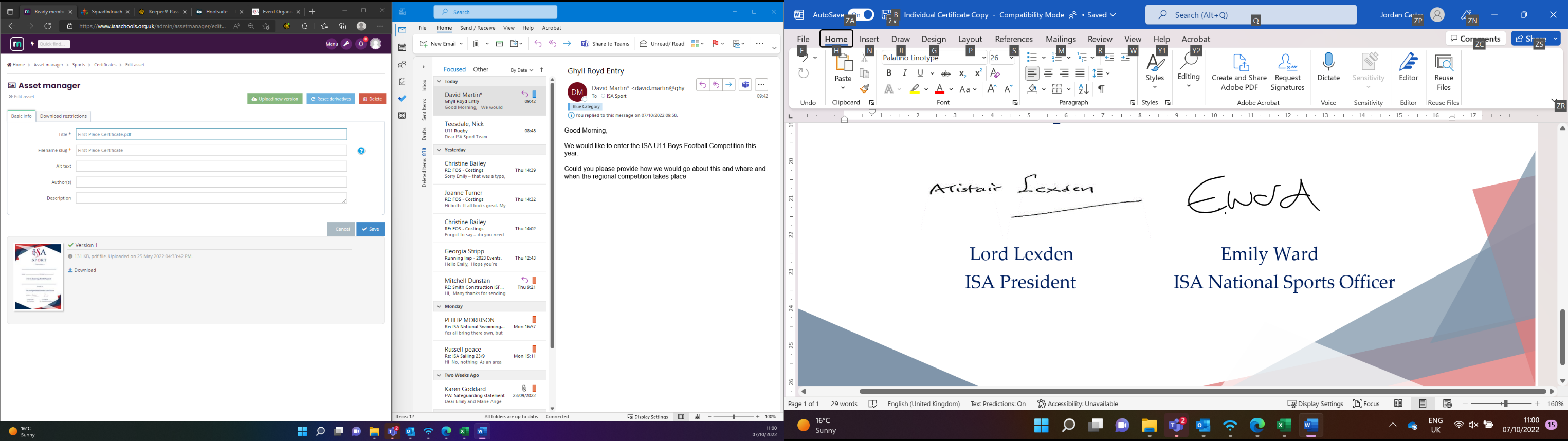 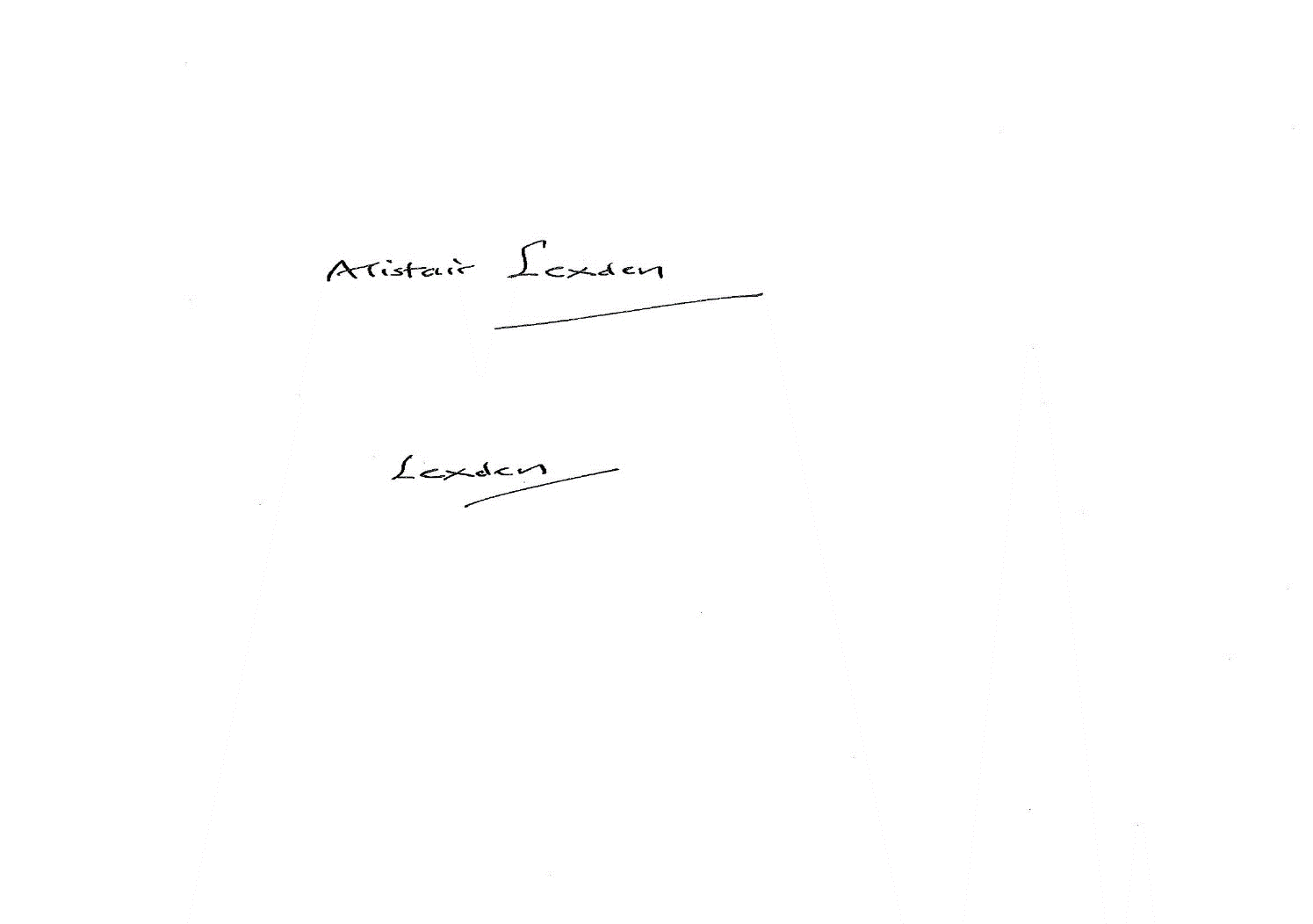  Lord Lexden				Emily Ward ISA President			ISA National Sports Officer